		                               		    PROJECT ASSISTANCE APPLICATION	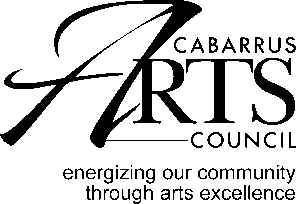 								                                               COVER PAGEApplicant DataName of Organization_________________________________________________________________Contact Person Name_________________________________________________________________Contact Person Title __________________________________________________________________Mailing Address______________________________________________________________________City_______________________________State__ NC___  Zip_________________________________Contact Information: (w)___________________ (cell)_____________________e-mail ________________________website________________________Check here if you are using a Fiscal Agent and complete the Fiscal Agent Page of this document.___________________________________________________________________________________Organization InformationPlease give a brief description of your organization, including mission, current arts programs and services, number and diversity of people served.Budget SummaryFiscal year of applicant: ________________ through ________________			    month/day			   month/dayNote: Year end reports are the actual financial report from the last month of the fiscal year for your organization. Budget is the proposed budget guiding your organization in the upcoming fiscal year.Year -end Financial Report		Year-end Financial Report		Budget1 year prior to most 			Most recently completed             	Upcoming yearrecently completed fiscal year		fiscal yearIncome:   $____________		Income:   $_____________		Income:   $____________Expense: $___________		Expense: $_____________		Expense: $____________		                               		    PROJECT ASSISTANCE APPLICATION									                                         SUMMARY PAGE  Applicant Name________________________________________________Grant Request $__________ Previous Grant Amount Received $___________ Fiscal year ___________Project Start Date _________________  Project End Date _____________Multicultural Artistic LeadershipTo ensure that Grassroots arts programs reflect the racial and ethnic diversity of our county,  Cabarrus Arts Council is required to spend a percentage of its annual county allotment on programming that reflects African American, Asian American, Latino and Native American cultures. This requirement is met through supporting arts programming conducted by artists, ensembles, or organizations of color.Do 50% or more of the artistic leaders for this project identify as African American, Asian American, Latino, or Native American?  Yes ______	No ______If yes, please describe the cultural background(s) of your artistic leaders?Project DescriptionPlease include names and experience of artists, payment for artists, dates/frequency of project, and exact location of project or event.  PROJECT ASSISTANCE APPLICATION								                          BUDGET SUMMARY PAGEApplicant Name__________________________________________Budget Summary of Proposed ProjectProject Expenses 			Cash 	     	 =	Grant Amount 	+	ApplicantExpenses 		Requested 		Cash Match A  Personnel    Administrative staff 			____________ 		____________ 		____________     Artistic staff 				____________		____________ 		____________     Technical/Production staff			____________ 		____________ 		____________ B Outside Fees and Services    Artistic contracts 			____________ 		____________ 		____________     Other contracts				____________ 		____________ 		____________ C Space Rental 				____________ 		____________ 		____________ D Travel 					____________ 		____________ 		____________ E  Marketing				____________ 		____________ 		____________ F  Remaining Project Expenses		____________ 		____________ 		____________ G Total Cash Expenses 	           		____________	 =	____________ 	+	____________Project Income				Cash IncomeA  Admissions				____________B  Contracted Services Revenue 		____________C  Other Revenue				____________D  Private Support    Corporate support 			____________    Foundation support 			____________    Other private support 			____________E  Government Support    Federal 				____________    State/regional (not including this request) 	____________    Local					____________F  Applicant Cash 				____________G Grant Amount Requested 			____________    in this applicationH Total Cash Income 		              	____________    (must at least equal Total Cash Expenses)						    PROJECT ASSISTANCE APPLICATION											          ATTACHMENT PAGEApplicant AttachmentsPlease use this checklist to make sure you have completed your application properly.  Collate your ten packets with paper clips on three-hole punch paper in the order below:____Completed Application Cover Page____Completed Application Summary Page____Completed Budget Summary Page____IRS tax determination letter____Independent Audit or year-end financial statements for the most recently completed fiscal year.CertificationWe certify that the information contained in this application, including all attachments and supporting materials, is true and correct to the best of our knowledge.Name and Position of Authorizing Official ___________________________________________	Signature___________________________________Date________________________Name and Position of Project Coordinator __________________________________________	Signature___________________________________Date________________________